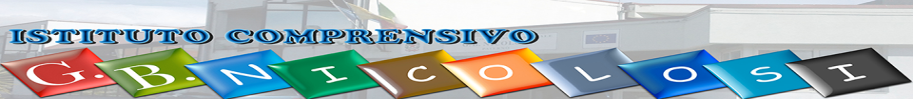 	C.F. 80013300878    - C M   CTIC893008 -  TEL. 095/842978 -  FAX 095/7977490		VIASCALA VECCHIA  S. N.  95047 www.gbnicolosi.itctic893008@istruzione.it- ctic893008@pec.istruzione.itCirc. n° 34a.s. 2018/19                                                                                                        Paternò 17/10/2018Alle classi prime sc. secondaria                                                                                        Ai docenti                                                                                                                             Loro sediOGGETTO: Calendari incontri Progetto “ Web…viaggiare sicuri”.Si rende noto il calendario degli incontri del Progetto “ Web...viaggiare sicuri” che prevede un intervento di due ore, dalle ore 9,00 alle ore 11,00, nelle classi prime di scuola secondaria.Al termine di ogni incontro sarà attivato uno sportello-ascolto per gli alunni, i docenti e i genitori della durata di un’ora.                                                                                                                                 Il Dirigente ScolasticoDott.ssa Giuseppa MorsellinoI A                           Mercoledì 10 Ottobre 2018I BMercoledì 17 Ottobre 2018I CMercoledì 24 Ottobre 2018I DMercoledì 31 Ottobre 2018I EMercoledì 07 Novembre 2018I FMercoledì 14 Novembre 2018I GMercoledì 21 Novembre 2018